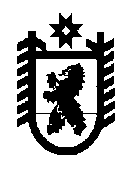 Республика КарелияКондопожский муниципальный районСовет Кончезерского сельского поселенияРЕШЕНИЕ № 56           XX сессия III созыва     				«17»   декабря 2015 года     На основании протеста прокуратуры Кондопожского района и в связи с приведением Устава Кончезерского сельского поселения в соответствие с Федеральным законом «Об общих принципах организации местного самоуправления в Российской Федерации» от 06.10.2003 № 131-ФЗ, Совет Кончезерского сельского поселения решил:Утвердить прилагаемый проект решения Совета Кончезерского сельского поселения «О внесении изменений и дополнений в Устав Кончезерского сельского поселения»Опубликовать настоящее решение и проект решения Совета Кончезерского сельского поселения «О внесении изменений и дополнений в Устав Кончезерского сельского поселения» в «Вестнике Кончезерского сельского поселения».Республика КарелияКондопожский муниципальный районСовет Кончезерского сельского поселенияРЕШЕНИЕ № 56           XX сессия III созыва     				«17»   декабря 2015 года     На основании протеста прокуратуры Кондопожского района и в связи с приведением Устава Кончезерского сельского поселения в соответствие с Федеральным законом «Об общих принципах организации местного самоуправления в Российской Федерации» от 06.10.2003 № 131-ФЗ, Совет Кончезерского сельского поселения решил:Утвердить прилагаемый проект решения Совета Кончезерского сельского поселения «О внесении изменений и дополнений в Устав Кончезерского сельского поселения»Опубликовать настоящее решение и проект решения Совета Кончезерского сельского поселения «О внесении изменений и дополнений в Устав Кончезерского сельского поселения» в «Вестнике Кончезерского сельского поселения».Республика КарелияКондопожский муниципальный районСовет Кончезерского сельского поселенияРЕШЕНИЕ № 56           XX сессия III созыва     				«17»   декабря 2015 года     На основании протеста прокуратуры Кондопожского района и в связи с приведением Устава Кончезерского сельского поселения в соответствие с Федеральным законом «Об общих принципах организации местного самоуправления в Российской Федерации» от 06.10.2003 № 131-ФЗ, Совет Кончезерского сельского поселения решил:Утвердить прилагаемый проект решения Совета Кончезерского сельского поселения «О внесении изменений и дополнений в Устав Кончезерского сельского поселения»Опубликовать настоящее решение и проект решения Совета Кончезерского сельского поселения «О внесении изменений и дополнений в Устав Кончезерского сельского поселения» в «Вестнике Кончезерского сельского поселения».Республика КарелияКондопожский муниципальный районСовет Кончезерского сельского поселенияРЕШЕНИЕ № 56           XX сессия III созыва     				«17»   декабря 2015 года     На основании протеста прокуратуры Кондопожского района и в связи с приведением Устава Кончезерского сельского поселения в соответствие с Федеральным законом «Об общих принципах организации местного самоуправления в Российской Федерации» от 06.10.2003 № 131-ФЗ, Совет Кончезерского сельского поселения решил:Утвердить прилагаемый проект решения Совета Кончезерского сельского поселения «О внесении изменений и дополнений в Устав Кончезерского сельского поселения»Опубликовать настоящее решение и проект решения Совета Кончезерского сельского поселения «О внесении изменений и дополнений в Устав Кончезерского сельского поселения» в «Вестнике Кончезерского сельского поселения».